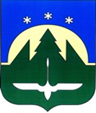 Городской округ Ханты-МансийскХанты-Мансийского автономного округа – ЮгрыДУМА ГОРОДА ХАНТЫ-МАНСИЙСКАРЕШЕНИЕ№ 454-VI РД		                                                         Принято							30 октября 2020 годаО признании утратившими силу отдельныхрешений Думы города Ханты-Мансийска Рассмотрев проект решения Думы города Ханты-Мансийска                         «О признании утратившими силу отдельных решений Думы города                    Ханты-Мансийска», руководствуясь частью 1 статьи 69 Устава города                    Ханты-Мансийска,Дума города Ханты-Мансийска РЕШИЛА:1. Признать утратившими силу Решения Думы города Ханты-Мансийска:от 28.12.2010 № 1092 «О Положении о размерах и условиях оплаты труда работников муниципального бюджетного учреждения «Городской информационный центр»;от 28.10.2011 № 116 «О внесении изменений в Решение Думы города Ханты-Мансийска от 28.12.2010 № 1092  «О Положении о размерах                              и условиях оплаты труда работников муниципального бюджетного учреждения «Городской информационный центр»;от 29.10.2012 № 293-V РД «О внесении изменений в Решение Думы города Ханты-Мансийска от 28.12.2010 № 1092 «О Положении о размерах                         и условиях оплаты труда работников муниципального бюджетного учреждения «Городской информационный центр»;от 01.04.2013 № 364-V РД «О внесении изменений в Решение Думы города Ханты-Мансийска от 28.12.2010 № 1092 «О Положении о размерах и условиях оплаты труда работников муниципального бюджетного учреждения «Городской информационный центр»;от 31.01.2018 № 216-VI РД «О внесении изменений в Решение Думы города Ханты-Мансийска от 28.12.2010 № 1092 «О Положении о размерах               и условиях оплаты труда работников муниципального бюджетного учреждения «Городской информационный центр»;от 27.12.2018 № 318-VI РД «О внесении изменений в Решение Думы города Ханты-Мансийска от 28.12.2010 № 1092 «О Положении о размерах              и условиях оплаты труда работников муниципального бюджетного учреждения «Городской информационный центр»;от 28.12.2010 № 1096 «О Положении о размерах и условиях оплаты труда руководителей муниципальных бюджетных учреждений, подведомственных Департаменту градостроительства и жилищно-коммунального хозяйства администрации города Ханты-Мансийска»;от 11.03.2011 № 1161 «О внесении изменений в отдельные решения Думы города Ханты-Мансийска»;от 19.07.2013 № 413-V РД «О Положении о размерах и условиях оплаты труда работников муниципального бюджетного учреждения «Управление                по развитию туризма и внешних связей»;от 30.03.2015 № 631-V РД «О внесении изменений в Решение Думы города Ханты-Мансийска от 19.07.2013 № 413-V РД «О Положении                         о размерах и условиях оплаты труда работников муниципального бюджетного учреждения «Управление по развитию туризма и внешних связей»;от 31.01.2018 № 217-VI РД «О внесении изменений в Решение Думы города Ханты-Мансийска от 19.07.2013 № 413-V РД «О Положении                         о размерах и условиях оплаты труда работников муниципального бюджетного учреждения «Управление по развитию туризма и внешних связей»;от 28.10.2011 № 114 «О размерах и условиях оплаты труда работников муниципального бюджетного учреждения «Культурно-досуговый центр «Октябрь»;от 10.02.2012 № 184 «О внесении изменений в Решение Думы города Ханты-Мансийска от 28.10.2011 № 114 «О размерах и условиях оплаты труда работников муниципального бюджетного учреждения «Культурно-досуговый центр «Октябрь»;от 01.04.2013 № 367-V РД «О внесении изменений в Решение Думы города Ханты-Мансийска от 28.10.2011 № 114 «О размерах и условиях оплаты труда работников муниципального бюджетного учреждения «Культурно-досуговый центр «Октябрь»; от 28.04.2017 № 110-VI РД «О размерах и условиях оплаты труда работников муниципального бюджетного учреждения «Спортивный комплекс «Дружба»;от 31.01.2018 № 220-VI РД  О внесении изменений в Решение Думы города Ханты-Мансийска от 28.04.2017 № 110-VI РД «О размерах и условиях оплаты труда работников муниципального бюджетного учреждения «Спортивный комплекс «Дружба»;от 31.01.2018 № 221-VI РД «О размерах и условиях оплаты труда                    и иных выплат работников муниципального бюджетного учреждения «Спортивная школа олимпийского резерва»;от 22.02.2019 № 324-VI РД  «Об утверждении Положения о размерах                      и условиях оплаты труда и иных выплат работников муниципального бюджетного учреждения «Молодежный центр».2.Настоящее Решение вступает в силу со дня его подписания                           и распространяет свое действие на правоотношения, возникшие 
с 1 января 2020 года.Председатель Думыгорода Ханты-Мансийска                                                               К.Л. Пенчуков  Подписано 30 октября 2020 года